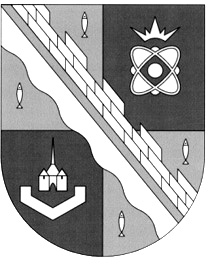 администрация МУНИЦИПАЛЬНОГО ОБРАЗОВАНИЯ                                        СОСНОВОБОРСКИЙ ГОРОДСКОЙ ОКРУГ  ЛЕНИНГРАДСКОЙ ОБЛАСТИКОМИТЕТ ФИНАНСОВРАСПОРЯЖЕНИЕ   от  21.12.2023  N 36-рОб утверждении типовой формы соглашений о предоставлении из бюджета Сосновоборского городского округа муниципальному бюджетному или автономному учреждению субсидии на финансовое обеспечение выполнения муниципального задания на оказание муниципальных услугВ соответствии с абзацем седьмым пункта 1 статьи 78.1 Бюджетного кодекса Российской Федерации:1. Утвердить прилагаемую Типовую форму соглашения о предоставлении субсидии из бюджета Сосновоборского городского округа муниципальному бюджетному или автономному учреждению на финансовое обеспечение выполнения муниципального задания на оказание муниципальных услуг (выполнение работ) (далее - Типовая форма, соглашение).2. Установить, что соглашения о предоставлении из бюджета Сосновоборского городского округа муниципальному бюджетному или автономному учреждению субсидии на финансовое обеспечение выполнения муниципального задания на оказание муниципальных услуг (выполнение работ) формируются в соответствии с Типовой формой.3. Распоряжение комитета финансов Сосновоборского городского округа от 06.08.2018г. № 14-р «Об утверждении типовой формы соглашений о предоставлении из бюджета Сосновоборского городского округа муниципальному бюджетному или автономному учреждению субсидии на финансовое обеспечение выполнения муниципального задания на оказание муниципальных услуг» считать утратившим силу с 01.01.2024г.        4. Настоящее распоряжение вступает в силу с 01.01.2024г.        3. Заместителю председателя комитета финансов, начальнику бюджетного отдела довести данное распоряжение до главных распорядителей бюджетных средств, а также до отраслевых (функциональных) подразделений администрации.        4. Контроль исполнения настоящего распоряжения оставляю за собой.Председатель комитета финансов				                            Т.Р. ПоповаСогласовано:Главный специалист, юрисконсультюридического отдела администрации______________ Н.И. Погребняк«____»__________ 2023 г.Исп. Фунгуева Я.А.тел. 2-21-76Утвержденараспоряжением комитета финансовСосновоборского городского округаот  21.12.2023г. № 36-рТиповая форма соглашенияо предоставлении из бюджета Сосновоборского городского округа муниципальному бюджетному или автономному учреждению субсидии на финансовое обеспечение выполнения муниципального задания на оказание муниципальных услуг(выполнение работ)            г. __________________________________________________                       (место заключения соглашения)"__" ________________ 20__ г.                 N ___________________________(дата заключения соглашения)                        (номер соглашения) <1>    ______________________________________________________________________,    (наименование отраслевого (функционального) подразделения администрации Сосновоборского городского округа, в том числе с правами юридического лица, осуществляющего функции и полномочия учредителя в отношении муниципального бюджетного или автономного учреждения)которому(ой)  как  получателю средств местного бюджета доведены лимиты бюджетных  обязательств на предоставление субсидии муниципальному бюджетному или автономному учреждению на финансовое обеспечение выполнения им муниципального задания на оказание муниципальных услуг (выполнение работ), именуемый     в    дальнейшем      "Учредитель",    в      лице___________________________________________________________________________              (наименование должности руководителя Учредителя                       или уполномоченного им лица)____________________________________________________, действующего(ей)(фамилия, имя, отчество (при наличии) руководителя Учредителя               или уполномоченного им лица)на основании __________________________________________________________,                 (реквизиты учредительного документа (положения), доверенности, приказа или иного  документа, удостоверяющего полномочия)с одной стороны и ________________________________________________________,                  (наименование муниципального бюджетного или автономного                                         учреждения)именуемое  в дальнейшем "Учреждение",в лице___________________________________________________________________________              (наименование должности руководителя Учреждения                       или уполномоченного им лица)_____________________________________________________________, действующего     (фамилия, имя, отчество (при наличии) руководителя           Учреждения или уполномоченного им лица)на основании _____________________________________________________________,                 (устав Учреждения или иной документ, удостоверяющий полномочия)с другой стороны, далее именуемые "Стороны",  в  соответствии  с  Бюджетным кодексом   Российской   Федерации,  Положением  о формировании  муниципального  задания  на  оказание муниципальных услуг (выполнение  работ)  в  отношении  муниципальных учреждений и финансовом  обеспечении  выполнения  муниципального задания, утвержденным постановлением  администрации Сосновоборского городского округа от 23.12.2015 № 3253 (с изменениями) "О порядке формирования муниципального задания на оказание муниципальных услуг (выполнение работ) в отношении муниципальных учреждений и финансового обеспечения выполнения муниципального задания" (далее  -  Положение),  заключили  настоящее Соглашение о нижеследующем.<1> В случае если Соглашение заключается в форме электронного документа, номер Соглашения присваивается в государственной интегрированной информационной системе управления общественными финансами "Электронный бюджет", созданной в соответствии с постановлением Правительства Российской Федерации от 30 июня 2015 г. N 658 "О государственной интегрированной информационной системе управления общественными финансами "Электронный бюджет" (Собрание законодательства Российской Федерации, 2015, N 28, ст. 4228; 2022, N 37, ст. 6367), автоматически.I. Предмет Соглашения1.1. Предметом настоящего Соглашения является предоставление Учреждению из бюджета в 20__ - 20__ годах <2> субсидии на финансовое обеспечение выполнения муниципального задания на оказание муниципальных услуг (выполнение работ) N ________ от "__" _________ 20__ года (далее соответственно - Субсидия, муниципальное задание).<2> Указывается в соответствии со сроком утверждения решения о бюджете Сосновоборского городского округа.II. Порядок, условия предоставления Субсидии и финансовоеобеспечение выполнения муниципального задания2.1. Субсидия предоставляется Учреждению на оказание муниципальных услуг (выполнение работ), установленных в муниципальном задании.2.2. Субсидия предоставляется в пределах лимитов бюджетных обязательств, доведенных Учредителю как получателю средств местного бюджета по кодам классификации расходов бюджетов Российской Федерации (далее - коды БК), в следующем размере <3>:<3> Если Субсидия предоставляется по нескольким кодам БК, то указываются последовательно год предоставления Субсидии, соответствующие коды БК, а также суммы Субсидии, предоставляемые по таким кодам БК.    в 20__ году ________ (__________) рублей __ копеек - по коду БК ________;                (сумма      (сумма                                   (код БК)                цифрами)     прописью)                           в 20__ году ________ (__________) рублей __ копеек - по коду БК ________;                (сумма      (сумма                                   (код БК)                цифрами)     прописью)                        в 20__ году ________ (__________) рублей __ копеек - по коду БК ________;                (сумма      (сумма                                   (код БК)                цифрами)     прописью)                       III. Порядок перечисления Субсидии3.1. Перечисление Субсидии осуществляется в соответствии с Положением:    3.1.1. на лицевой счет, открытый Учреждению в ___________________________________________________________________________________________________<4>;     (наименование финансового органа, территориального органа Муниципального казначейства)     3.1.2. на счет, открытый Учреждению в ___________________________________________________________________________________________________________.                 (наименование кредитной организации) <5><4> Предусматривается при перечислении Субсидии на лицевой счет, открытый Учреждению в финансовом органе, территориальном органе Муниципального казначейства.<5> Предусматривается при перечислении Субсидии на счет, открытый Учреждению в кредитной организации, в случаях, установленных нормативными правовыми актами Российской Федерации.IV. Взаимодействие Сторон4.1. Учредитель обязуется:4.1.1. обеспечить предоставление Субсидии в соответствии с разделом II настоящего Соглашения;4.1.2. размещать на официальном сайте Учредителя в информационно-телекоммуникационной сети "Интернет" информацию о нормативных затратах, на основании которых рассчитан размер Субсидии, указанный в пункте 2.2 настоящего Соглашения, не позднее ___ рабочих дней, следующих за днем утверждения нормативных затрат (внесения в них изменений);4.1.3. обеспечивать перечисление Субсидии на счет, указанный в разделе VIII настоящего Соглашения, в соответствии с графиком перечисления Субсидии согласно приложению N ___ к настоящему Соглашению <6>, являющемуся неотъемлемой частью настоящего Соглашения;<6> Рекомендуемый образец графика приведен в приложении N 1 к настоящей Типовой форме.4.1.4. осуществлять контроль за выполнением Учреждением муниципального задания в порядке, предусмотренном муниципальным заданием, и соблюдением Учреждением условий, установленных муниципальным заданием и настоящим Соглашением;4.1.5. рассматривать предложения Учреждения, связанные с исполнением настоящего Соглашения, в том числе по изменению размера Субсидии, и направлять Учреждению решения по результатам их рассмотрения не позднее ___ рабочих дней, следующих за днем их получения;4.1.6. вносить изменения в показатели, характеризующие объем муниципальных услуг (работ), установленные в муниципальном задании, в случае если указанные показатели необходимо уменьшить на основании предварительного отчета о выполнении муниципального задания в текущем финансовом году <7>, в течение ___ дней, следующих за днем его представления Учреждением в соответствии с пунктом 4.3.5.2 настоящего Соглашения;<7> Финансовый год, соответствующий году предоставления Субсидии.4.1.7. направлять Учреждению претензию о невыполнении обязательств настоящего Соглашения <8> в случае установления факта нарушения Учреждением условий, установленных муниципальным заданием и настоящим Соглашением;<8> Рекомендуемый образец претензии приведен в приложении N 2 к настоящей Типовой форме.4.1.8. направлять Учреждению расчет объема Субсидии, подлежащей возврату в бюджет <9>, в случае недостижения на основании представленного Учреждением в соответствии с пунктом 4.3.5.3 настоящего Соглашения отчета о выполнении муниципального задания (с учетом допустимых (возможных) отклонений) показателей, характеризующих объем муниципальной услуги (работы), в срок не позднее ___ рабочего дня, следующего за днем принятия указанного отчета<9> Рекомендуемый образец расчета приведен в приложении N 3 к настоящей Типовой форме.4.1.9. направлять Учреждению после принятия отчета о выполнении муниципального задания, представленного Учреждением в соответствии с пунктом 4.3.5.3 настоящего Соглашения, или по окончании срока действия настоящего Соглашения в случае его прекращения в текущем финансовом году, акт об исполнении обязательств по настоящему Соглашению <10> в срок не позднее ___ рабочего дня, следующего за днем принятия указанного отчета или окончания срока действия настоящего Соглашения;<10> Рекомендуемый образец акта приведен в приложении N 4 к настоящей Типовой форме.4.1.10. выполнять иные обязательства, установленные бюджетным законодательством Российской Федерации, Положением и настоящим Соглашением <11>:<11> Указываются иные конкретные обязательства (при наличии).    4.1.10.1. ________________________________________________________;    4.1.10.2. _______________________________________________________.4.2. Учредитель вправе:4.2.1. запрашивать у Учреждения информацию и документы, необходимые для осуществления контроля за выполнением Учреждением муниципального задания;4.2.2. принимать решение об изменении размера Субсидии:4.2.2.1. при соответствующем изменении показателей, характеризующих объем муниципальных услуг (работ), установленных в муниципальном задании, в случае:4.2.2.1.1. в случае уменьшения Учредителю ранее утвержденных лимитов бюджетных обязательств, указанных в пункте 2.2 настоящего Соглашения;4.2.2.1.2. в случае увеличения (при наличии у Учредителя лимитов бюджетных обязательств, указанных в пункте 2.2 настоящего Соглашения) или уменьшения потребности в оказании муниципальных услуг (выполнении работ);4.2.2.1.3. в случае принятия решения по результатам рассмотрения предложений Учреждения, направленных в соответствии с пунктом 4.4.2 настоящего Соглашения;4.2.2.2. без соответствующего изменения показателей, характеризующих объем муниципальных услуг (работ), установленных в муниципальном задании, в случаях, предусмотренных Положением;4.2.3. осуществлять иные права, установленные бюджетным законодательством Российской Федерации, Положением и настоящим Соглашением <12>:<12> Указываются иные конкретные права (при наличии).    4.2.3.1. _____________________________________________________________;    4.2.3.2. _____________________________________________________________.4.3. Учреждение обязуется:4.3.1. предоставлять по запросу Учредителя информацию и документы, необходимые для осуществления контроля, предусмотренного пунктом 4.1.4 настоящего Соглашения;4.3.2. Обеспечивать возврат средств Субсидии в бюджет в объеме и сроки, указанные в расчете, направленном Учредителем в соответствии с пунктом 4.1.8 настоящего Соглашения;4.3.3.  направлять  средства  Субсидии на выплаты, установленные планом финансово-хозяйственной деятельности Учреждения, составленным и  утвержденным в порядке, определенном Учредителем <13>(далее - план финансово-хозяйственной деятельности);<13> постановление администрации от 30.07.2019г. № 1621 «Об утверждении Порядка составления и утверждения плана финансово – хозяйственной деятельности муниципальных учреждений Сосновоборского городского округа.4.3.4. представлять сведения о привлечении юридических лиц, индивидуальных предпринимателей <14> в случае привлечения таких лиц к выполнению части объема муниципальной услуги и (или) работы при представлении отчета, предусмотренного пунктом 4.3.5.3 настоящего Соглашения;<14> Рекомендуемый образец сведений приведен в приложении N 5 к настоящей Типовой форме.4.3.5. представлять Учредителю по форме, предусмотренной приложением N 2 к Положению:4.3.5.1. промежуточный отчет о выполнении муниципального задания в срок, установленный муниципальным заданием <15>;<15> Предусматривается в случае, если требование о представлении промежуточного отчета установлено в муниципальном задании. В отношении выполнения работ представляется Учреждением в случае установления Учредителем соответствующего требования в муниципальном задании.4.3.5.2. предварительный отчет о выполнении муниципального задания в срок, установленный муниципальным заданием <16>;<16> В отношении выполнения работ представляется Учреждением в случае установления Учредителем соответствующего требования в муниципальном задании.4.3.5.3. отчет о выполнении муниципального задания в срок, установленный муниципальным заданием. 4.3.6. выполнять иные обязательства, установленные бюджетным законодательством Российской Федерации, Положением и настоящим Соглашением <17>:<17> Указываются иные конкретные обязательства (при наличии).    4.3.6.1. _________________________________________________________;    4.3.6.2. ________________________________________________________.4.4. Учреждение вправе:4.4.1. направлять не использованный на начало очередного финансового года остаток Субсидии на осуществление в очередном финансовом году расходов в соответствии с планом финансово-хозяйственной деятельности для достижения целей, предусмотренных уставом Учреждения, за исключением средств Субсидии, подлежащих возврату в местный бюджет в соответствии с пунктом 4.3.2 настоящего Соглашения;4.4.2. направлять Учредителю предложения по исполнению настоящего Соглашения, в том числе по изменению размера Субсидии;4.4.3. обращаться к Учредителю в целях получения разъяснений в связи с исполнением настоящего Соглашения;4.4.4. осуществлять иные права, установленные бюджетным законодательством Российской Федерации, Положением и настоящим Соглашением <18>:<18> Указываются иные конкретные права (при наличии).    4.4.4.1. _________________________________________________________;    4.4.4.2. ________________________________________________________.V. Ответственность Сторон5.1. В случае неисполнения или ненадлежащего исполнения своих обязательств по настоящему Соглашению Стороны несут ответственность в соответствии с законодательством Российской Федерации.5.2. Иные положения об ответственности за неисполнение или ненадлежащее исполнение Сторонами обязательств по настоящему Соглашению <19>:<19> Указываются иные конкретные положения (при наличии).5.2.1. __________________________________________________________;5.2.2. __________________________________________________________.VI. Иные условия6.1. Иные условия по настоящему Соглашению <20>:<20> Указываются иные конкретные условия помимо условий, установленных настоящей Типовой формой (при наличии).    6.1.1. __________________________________________________________;    6.1.2. __________________________________________________________.VII. Заключительные положения7.1. Настоящее Соглашение вступает в силу с даты его подписания лицами, имеющими право действовать от имени каждой из Сторон, но не ранее доведения лимитов бюджетных обязательств, указанных в пункте 2.2 настоящего Соглашения, и действует до полного исполнения Сторонами своих обязательств по настоящему Соглашению.7.2. Споры, возникающие между Сторонами в связи с исполнением настоящего Соглашения, решаются ими, по возможности, путем проведения переговоров с оформлением соответствующих протоколов или иных документов. При недостижении согласия споры между Сторонами решаются в судебном порядке.7.3. Изменение настоящего Соглашения, в том числе в соответствии с положениями пункта 4.2.2 настоящего Соглашения, осуществляется по соглашению Сторон и оформляется в виде дополнительного соглашения <21>, за исключением изменения в одностороннем порядке, предусмотренного пунктом 7.4 настоящего Соглашения.<21> Рекомендуемый образец дополнительного соглашения приведен в приложении N6 к настоящей Типовой форме.7.4. Изменение настоящего Соглашения Учредителем в одностороннем порядке, оформляемое в виде уведомления <22>, возможно в случаях:<22> Рекомендуемый образец уведомления приведен в приложении N 7 к настоящей Типовой форме.7.4.1. внесения изменений в сводную бюджетную роспись, повлекших изменение кодов БК, в соответствии с которыми предоставляется Субсидия;7.4.2. изменения реквизитов Учредителя;7.4.3. изменения Учредителем размера Субсидии в случае изменения показателей, характеризующих объем муниципальных услуг (работ), установленных в муниципальном задании, в соответствии с пунктами 4.1.6 и 4.2.2.1 настоящего Соглашения.7.5. Расторжение настоящего Соглашения осуществляется по соглашению Сторон и оформляется в виде дополнительного соглашения <23>, за исключением расторжения в одностороннем порядке, предусмотренного пунктом 7.6 настоящего Соглашения.<23> Рекомендуемый образец дополнительного соглашения о расторжении Соглашения приведен в приложении N 8 к настоящей Типовой форме7.6. Расторжение настоящего Соглашения Учредителем в одностороннем порядке, оформляемого в виде уведомления <24>, возможно в случаях:<24> Рекомендуемый образец уведомления приведен в приложении N 9 к настоящей Типовой форме7.6.1. прекращения деятельности Учреждения при реорганизации или ликвидации;7.6.2. нарушения Учреждением условий, предусмотренных муниципальным заданием и настоящим Соглашением;7.6.3. ___________________________________________ <25>.<25> Указываются иные случаи расторжения Соглашения Учредителем в одностороннем порядке.7.7. При досрочном прекращении выполнения муниципального задания по установленным в нем основаниям неиспользованные остатки Субсидии в размере, соответствующем показателям, характеризующим объем неоказанных муниципальных услуг (невыполненных работ), подлежат перечислению Учреждением в местный бюджет в установленном порядке <26>.<26> В порядке, установленном для учета возврата дебиторской задолженности финансового года, соответствующего году предоставления Субсидии, в соответствии с пунктом 40 Положения.7.8. Документы и иная информация, предусмотренные настоящим Соглашением, направляются Сторонами следующими способами:7.8.1. путем использования государственной интегрированной информационной системы управления общественными финансами "Электронный бюджет"; 7.8.2. заказным письмом с уведомлением о вручении либо вручением представителем одной Стороны подлинников документов, иной информации представителю другой Стороны;    7.8.3. ______________________________________________________ <27>.<27> Указывается иной способ направления документов (при наличии).7.9. Настоящее Соглашение заключено Сторонами в форме:7.9.1. электронного документа в государственной интегрированной информационной системе управления общественными финансами "Электронный бюджет" и подписано усиленными квалифицированными электронными подписями лиц, имеющих право действовать от имени каждой из Сторон настоящего Соглашения <28>;<28> Пункт 7.9.1 включается в Соглашение в случае формирования и подписания Соглашения в государственной интегрированной информационной системе управления общественными финансами "Электронный бюджет".7.9.2. настоящее Соглашение составлено в форме бумажного документа в двух экземплярах, по одному экземпляру для каждой из Сторон <29>.<29> Предусматривается в случае формирования и подписания Соглашения в форме бумажного документа.VIII. Платежные реквизиты СторонIX. Подписи Сторон«Согласовано»:_________________________________________  «____»_________20__г.(ФИО и подпись руководителя    отраслевого (функционального) подразделения администрации Сосновоборского городского округа, в том числе с правами юридического лица, выполняющего функции и полномочия учредителя в отношении муниципального бюджетного, автономного учреждения)_________________________________________  «____»_________20__г.(ФИО и подпись исполнителя    отраслевого (функционального) подразделения администрации Сосновоборского городского округа, в том числе с правами юридического лица, выполняющего функции и полномочия учредителя в отношении муниципального бюджетного, автономного учреждения)_________________________________________  «____»_________20__г.(ФИО и подпись руководителя (заместителя руководителя) комитета финансов Сосновоборского городского округа)Приложение N 1к Типовой форме соглашения о предоставлении из бюджета Сосновоборского городского округа муниципальному бюджетному или автономному учреждению субсидии на финансовое обеспечение выполнения муниципального заданияна оказание муниципальных услугПриложение N __к Соглашениюот _____________ N ____(Приложение N __к Дополнительному соглашениюот _____________ N ____)Рекомендуемый образец--------------------------------<1> Указывается в соответствии с пунктом 2.2 Соглашения.<2> Указываются конкретные сроки перечисления Субсидии Учреждению, при этом перечисление Субсидии должно осуществляться в соответствии с требованиями, установленными 44 и 45 Положения.<3> Указывается сумма, подлежащая перечислению. В случае внесения изменения в график указывается величина изменений (со знаком "плюс" - при увеличении, со знаком "минус" - при уменьшении).<4> Заполняется по решению Учредителя для отражения сумм, подлежащих перечислению в связи с реализацией нормативных правовых актов Президента Российской Федерации и Правительства Российской Федерации, а также иных сумм.Приложение N 2Типовой форме соглашения о предоставлении из бюджета Сосновоборского городского округа муниципальному бюджетному или автономному учреждению субсидии на финансовое обеспечение выполнения муниципального заданияна оказание муниципальных услугРекомендуемый образец--------------------------------<1> Указываются неисполненные (исполненные не в полном объеме, исполненные с нарушением срока) обязательства Учреждения по Соглашению.<2> Предусматривается в случае формирования и подписания претензии в государственной интегрированной информационной системе управления общественными финансами "Электронный бюджет".<3> Предусматривается в случае формирования и подписания претензии в форме бумажного документа.Приложение N 3к Типовой форме соглашения о предоставлении из бюджета Сосновоборского городского округа муниципальному бюджетному или автономному учреждению субсидии на финансовое обеспечение выполнения муниципального заданияна оказание муниципальных услугРекомендуемый образец    "__" ___________ 20__ г. между __________________________________________________________________________________________________________________,   (наименование отраслевого (функционального) подразделения администрации Сосновоборского городского округа, в том числе с правами юридического лица, осуществляющего функции и полномочия учредителя в отношении муниципального бюджетного или автономного учреждения)именуемым в дальнейшем "Учредитель", и ___________________________________,                                           (наименование муниципального                                           бюджетного или автономного                                                   учреждения)именуемым   в   дальнейшем   "Учреждение",   было  заключено  соглашение  опредоставлении  субсидии муниципальному бюджетному или автономному учреждениюна   финансовое  обеспечение   выполнения   муниципального   задания   наоказание   муниципальных  услуг  (выполнение  работ)  N  _________ (далеесоответственно - Соглашение, муниципальное задание).    В  соответствии с отчетом о выполнении муниципального задания на "__"_________  20__  г. показатели, характеризующие объем муниципальных услуг(работ),   включенных   в  муниципальное  задание  (с  учетом  допустимых(возможных) отклонений), Учреждением не достигнуты.    На   основании   пункта   4.3.2   Соглашения   Учредитель   сообщает  онеобходимости возврата Субсидии в бюджет в срок до "__" ___________ 20__ г.<1> по коду классификации доходов бюджета _________________________________                                             (код классификации доходов                                                       бюджета)по следующим реквизитам __________________________________________________.                                      (реквизиты Учредителя)    Настоящий Расчет считается полученным с момента:    подписания   Учредителем   настоящего   Расчета  в  форме  электронногодокумента   в   государственной   интегрированной   информационной  системеуправления общественными финансами "Электронный бюджет" <2>;    получения    Учреждением    настоящего   Расчета   в   виде   бумажногодокумента <3>.--------------------------------<1> Указывается число и месяц, а также год, следующий за годом предоставления Субсидии, но не позднее сроков, установленных бюджетным законодательством Российской Федерации.<2> Предусматривается в случае формирования и подписания расчета в государственной интегрированной информационной системе управления общественными финансами "Электронный бюджет".<3> Предусматривается в случае формирования и подписания расчета в форме бумажного документа.<4> Указывается в соответствии с муниципальным заданием.<5> Указывается в соответствии с данными из графы 14 пунктов 3.2 частей 1 и 2 отчета о выполнении муниципального задания, представляемого Учреждением в соответствии с пунктом 4.3.5.3 Соглашения.<6> Указываются значения нормативных затрат, используемые при расчете размера Субсидии.Приложение N 4к Типовой форме соглашения о предоставлении из бюджета Сосновоборского городского округа муниципальному бюджетному или автономному учреждению субсидии на финансовое обеспечение выполнения муниципального заданияна оказание муниципальных услугРекомендуемый образец                                    АКТ         об исполнении обязательств по соглашению о предоставлении        субсидии муниципальному бюджетному или автономному учреждению       на финансовое обеспечение выполнения муниципального задания           на оказание муниципальных услуг (выполнение работ)                    от "__" _________ 20__ года N _____                       г. __________________________                           (место составления акта)"__" ___________ 20__ г.                                   N ______________ (дата заключения акта)                                       (номер акта)__________________________________________________________________________,   (наименование отраслевого (функционального) подразделения администрации Сосновоборского городского округа, в том числе с правами юридического лица, осуществляющего функции и полномочия учредителя в отношении муниципального бюджетного или автономного учреждения)которому как получателю средств ___________________________________________                                    (муниципального бюджета)(далее  -  бюджет) доведены лимиты бюджетных обязательств на предоставлениесубсидии     муниципальному    бюджетному    или    автономному    учреждениюна финансовое    обеспечение   выполнения   им   муниципального   заданияна   оказание   муниципальных   услуг   (выполнение   работ),   именуемыйв            дальнейшем            "Учредитель",           в           лице___________________________________________________________________________              (наименование должности руководителя Учредителя                       или уполномоченного им лица)__________________________________________________________________________,       (фамилия, имя, отчество (при наличии) руководителя Учредителя                       или уполномоченного им лица)действующего на основании ________________________________________________,                           (положение об Учредителе, доверенность, приказ                            или иной документ, удостоверяющий полномочия)с одной стороны, и _______________________________________________________,                           (наименование муниципального бюджетного                                 или автономного учреждения)именуемое в дальнейшем "Учреждение", в лице _______________________________                                                (наименование должности                                                руководителя Учреждения                                             или уполномоченного им лица)__________________________________________________________________________,       (фамилии, имя, отчество (при наличии) руководителя Учреждения                       или уполномоченного им лица)действующего на основании ________________________________________________,                                (устав Учреждения или иной документ,                                     удостоверяющий полномочия)с другой стороны, далее именуемые "Стороны", заключили настоящий Акт.    1.  По соглашению о предоставлении субсидии муниципальному бюджетному илиавтономному     учреждению    на    финансовое    обеспечение    выполнениямуниципального  задания  на  оказание  муниципальных  услуг (выполнениеработ)  от  "__"  _______________  20__ г. N ______ (далее соответственно -Соглашение,  Субсидия,  муниципальное  задание)  муниципальное  заданиев   соответствии   с   отчетом   о   выполнении   муниципального  заданияна "__" ___________ 20__ г.:    1.1.  Выполнено  Учреждением  в  полном  объеме  (с  учетом  допустимых(возможных)   отклонений).   Обязательства,   предусмотренные  Соглашением,исполнены Учреждением в полном объеме, в размере __________________________                                                       (сумма цифрами)(______________________) рублей __ копеек <1>.    (сумма прописью)    1.1.1. Остаток Субсидии в размере _______________ (___________________)                                      (сумма цифрами)   (сумма прописью)рублей __ копеек используется для достижения целей, предусмотренных уставомУчреждения <2>.    1.2.  Выполнено  Учреждением  не  в  полном объеме (с учетом допустимых(возможных)   отклонений).   Обязательства,   предусмотренные  Соглашением,исполнены Учреждением в размере _______________ (_________________________)                                (сумма цифрами)      (сумма прописью)рублей __ копеек <3>.    1.2.1. Средства Субсидии в объеме _______________ (___________________)                                      (сумма цифрами)   (сумма прописью)рублей  __  копеек  подлежат  возврату  в бюджет в соответствии с расчетом,предусмотренным пунктом 4.1.8 Соглашения.    2. Настоящий Акт заключен Сторонами в форме:    2.1.   электронного   документа   в   государственной   интегрированнойинформационной  системе  управления  общественными  финансами  "Электронныйбюджет"  и  подписан  усиленными  квалифицированными электронными подписямилиц, имеющих право действовать от имени каждой из Сторон <4>;    2.2.  бумажного  документа в двух экземплярах, по одному экземпляру длякаждой из Сторон <5>.3. Реквизиты Сторон:4. Подписи Сторон:--------------------------------<1> Предусматривается в случае, если Учреждение выполнило муниципальное задание. Объем исполненных обязательств указывается в объеме, предусмотренном Соглашением, с учетом остатка Субсидии.<2> Предусматривается в случае наличия остатка Субсидии.<3> Предусматривается в случае, если Учреждение не выполнило муниципальное задание и должно осуществить возврат средств Субсидии в соответствии с пунктом 4.3.2 Соглашения в размере, соответствующем показателям, характеризующим объем неоказанных услуг (невыполненных работ), на основании расчета, направленного Учредителем в соответствии с пунктом 4.1.8 Соглашения.<4> Предусматривается в случае формирования и подписания акта в государственной интегрированной информационной системе управления общественными финансами "Электронный бюджет".<5> Предусматривается в случае формирования и подписания акта в форме бумажного документа.Приложение N 5к Типовой форме соглашения о предоставлении из бюджета Сосновоборского городского округа муниципальному бюджетному или автономному учреждению субсидии на финансовое обеспечение выполнения муниципального заданияна оказание муниципальных услугРекомендуемый образец--------------------------------<1> Указывается номер муниципального задания, по которому формируются сведения.<2> Указывается дата, на которую Учреждением в соответствии с пунктом 4.3.5.3 Соглашения представляется отчет о выполнении муниципального задания (далее - Отчет).<3> Заполняется в соответствии с информацией, указанной по соответствующим строкам и графам в Отчете.<4> Указывается фактическое значение объема муниципальной услуги (работы) в пределах соответствующего значения, указанного в графе 11, исполненного юридическим лицом, индивидуальным предпринимателем.<5> Указывается сумма средств, предоставленных юридическому лицу, индивидуальному предпринимателю Учреждением в целях оплаты обязательств, связанных с выполнением части объема муниципальной услуги (работы), указанного в графе 12.Приложение N 6к Типовой форме соглашения о предоставлении из бюджета Сосновоборского городского округа муниципальному бюджетному или автономному учреждению субсидии на финансовое обеспечение выполнения муниципального заданияна оказание муниципальных услугРекомендуемый образецДополнительное соглашениек соглашению о предоставлении субсидии муниципальномубюджетному или автономному учреждению на финансовоеобеспечение выполнения муниципального задания на оказаниемуниципальных услуг (выполнение работ)от "__" ___________ 20__ г. N _____          г. ____________________________________________________                (место заключения дополнительного соглашения)"__" ___________________ 20__ г.                   N ______________________(дата заключения дополнительного                     (номер дополнительного          соглашения)                                   соглашения) <1>__________________________________________________________________________,   (наименование отраслевого (функционального) подразделения администрации Сосновоборского городского округа, в том числе с правами юридического лица, осуществляющего функции и полномочия учредителя в отношении муниципального бюджетного или автономного учреждения)которому как получателю средств ___________________________________________                                    (муниципального бюджета)(далее  -  бюджет) доведены лимиты бюджетных обязательств на предоставлениесубсидий  муниципальному  бюджетному или автономному учреждению на финансовоеобеспечение выполнения муниципального задания на оказание муниципальныхуслуг  (выполнение  работ),  именуемый  в  дальнейшем  "Учредитель", в лице___________________________________________________________________________    (наименование должности руководителя Учредителя или уполномоченного                                 им лица)__________________________________________________________________________,     (фамилия, имя, отчество (при наличии) руководителя Учредителя или                         уполномоченного им лица)действующего на основании _________________________________________________                           (положение об Учредителе, доверенность, приказ                            или иной документ, удостоверяющий полномочия)с одной стороны и ________________________________________________________,                    (наименование муниципального бюджетного или автономного                                         учреждения)именуемое в дальнейшем "Учреждение", в лице _______________________________                                                (наименование должности                                                руководителя Учреждения                                              или уполномоченного им лица)__________________________________________________________________________,       (фамилия, имя, отчество (при наличии) руководителя Учреждения                       или уполномоченного им лица)действующего на основании ________________________________________________,                                (устав Учреждения или иной документ,                                     удостоверяющий полномочия)с  другой  стороны, далее именуемые "Стороны", в соответствии с пунктом 7.3соглашения   о   предоставлении   субсидии   муниципальному   бюджетному  илиавтономному     учреждению    на    финансовое    обеспечение    выполнениямуниципального  задания  на  оказание  муниципальных  услуг (выполнениеработ)  от  "__"  __________  20__  г.  N  ______  (далее  соответственно -Соглашение,  Субсидия)  заключили  настоящее  Дополнительное  соглашение  кСоглашению о нижеследующем.--------------------------------<1> В случае если Соглашение заключается в форме электронного документа, номер Соглашения присваивается в государственной интегрированной информационной системе управления общественными финансами "Электронный бюджет".1. Внести в Соглашение следующие изменения <2>:--------------------------------<2> Указываются пункты и (или) разделы Соглашения, в которые вносятся изменения.1.1. в преамбуле:    1.1.1. _______________________________________________________________;    1.1.2. _______________________________________________________________;1.2. в разделе I "Предмет Соглашения":1.2.1. пункт 1.1 изложить в следующей редакции:"1.1. Предметом настоящего Соглашения является предоставление Учреждению из бюджета в 20__ - 20__ годах субсидии на финансовое обеспечение выполнения муниципального задания на оказание муниципальных услуг (выполнение работ) N _________ от "__" __________ 20__ года (далее соответственно - Субсидия, муниципальное задание).";1.3. в разделе II "Порядок, условия предоставления Субсидии и финансовое обеспечение выполнения муниципального задания":1.3.1. абзац ____ пункта 2.2 изложить в следующей редакции:    "в 20__ году _____________ (_______________) рублей __ копеек - по коду                (сумма цифрами) (сумма прописью)БК ________________;";       (код БК)1.4. в разделе III "Порядок перечисления Субсидии":1.4.1. пункт 3.1.1 изложить в следующей редакции:    "3.1.1. на лицевой счет, открытый Учреждению в ________________________________________________________________________________________________;";    (наименование территориального органа Муниципального казначейства)1.4.2. пункт 3.1.2 изложить в следующей редакции:    "3.1.2. на счет, открытый Учреждению в ________________________________________________________________________________________________________.";                   (наименование кредитной организации)1.5. в разделе IV "Взаимодействие Сторон":1.5.1. пункт 4.1.2 изложить в следующей редакции:"4.1.2. размещать на официальном сайте Учредителя в информационно-телекоммуникационной сети "Интернет" информацию о нормативных затратах, на основании которых рассчитан размер Субсидии, указанный в пункте 2.2 настоящего Соглашения, не позднее ____ рабочих дней, следующих за днем утверждения нормативных затрат (внесения в них изменений);";1.5.2. пункт 4.1.3 изложить в следующей редакции:"4.1.3. обеспечивать перечисление Субсидии на счет, указанный в разделе VIII настоящего Соглашения, в соответствии с графиком перечисления Субсидии согласно приложению N _____ к настоящему Соглашению, являющемуся неотъемлемой частью настоящего Соглашения;";1.5.3. пункт 4.1.5 изложить в следующей редакции:"4.1.5. рассматривать предложения Учреждения, связанные с исполнением настоящего Соглашения, в том числе по изменению размера Субсидии, и направлять Учреждению решения по результатам их рассмотрения не позднее _____ рабочих дней, следующих за днем их получения;";1.5.4. пункт 4.1.6 изложить в следующей редакции:"4.1.6. вносить изменения в показатели, характеризующие объем муниципальных услуг (работ), установленные в муниципальном задании, в случае если указанные показатели необходимо уменьшить на основании предварительного отчета о выполнении муниципального задания в текущем финансовом году, в течение _____ дней, следующих за днем его представления Учреждением в соответствии с пунктом 4.3.5.2 настоящего Соглашения;";1.5.5. пункт 4.1.8 изложить в следующей редакции:"4.1.8. направлять Учреждению расчет объема Субсидии, подлежащей возврату в бюджет, в случае недостижения на основании представленного Учреждением в соответствии с пунктом 4.3.5.3 настоящего Соглашения отчета о выполнении муниципального задания (с учетом допустимых (возможных) отклонений) показателей, характеризующих объем муниципальной услуги (работы), в срок не позднее _____ рабочего дня, следующего за днем принятия указанного отчета;";1.5.6. пункт 4.1.9 изложить в следующей редакции:"4.1.9. направлять Учреждению после принятия отчета о выполнении муниципального задания, представленного Учреждением в соответствии с пунктом 4.3.5.3 настоящего Соглашения, или по окончании срока действия настоящего Соглашения в случае его прекращения в текущем финансовом году, акт об исполнении обязательств по настоящему Соглашению в срок не позднее ______ рабочего дня, следующего за днем принятия указанного отчета или окончания срока действия настоящего Соглашения;";1.6. иные положения по настоящему Дополнительному соглашению <3>:--------------------------------<3> Указываются изменения, вносимые в пункты 4.1.10.1, 4.1.10.2, 4.2.3.1, 4.2.3.2, 4.3.7.1, 4.3.7.2, 4.4.4.1, 4.4.4.2, 5.2.1, 5.2.2, 6.1.1, 6.1.2, 7.6.3, 7.8.3 Соглашения, а также иные конкретные положения (при наличии).    1.6.1. _______________________________________________________________;    1.6.2. _______________________________________________________________;1.7. раздел VIII "Платежные реквизиты Сторон" изложить в следующей редакции:"VIII. Платежные реквизиты Сторон";1.8. приложение N _____ к Соглашению изложить в редакции согласно приложению N _____ к настоящему Дополнительному соглашению, которое является его неотъемлемой частью;1.9. дополнить приложением N _____ к Соглашению согласно приложению N ______ к настоящему Дополнительному соглашению, которое является его неотъемлемой частью;1.10. внести изменения в приложение N ______ к Соглашению согласно приложению N ______ к настоящему Дополнительному соглашению, которое является его неотъемлемой частью.2. Настоящее Дополнительное соглашение является неотъемлемой частью Соглашения.3. Настоящее Дополнительное соглашение вступает в силу с даты его подписания лицами, имеющими право действовать от имени каждой из Сторон, и действует до полного исполнения Сторонами своих обязательств по настоящему Соглашению.4. Условия Соглашения, не затронутые настоящим Дополнительным соглашением, остаются неизменными.5. Иные заключительные положения по настоящему Дополнительному Соглашению:5.1. настоящее Дополнительное соглашение заключено Сторонами в форме электронного документа в государственной интегрированной информационной системе управления общественными финансами "Электронный бюджет" и подписано усиленными квалифицированными электронными подписями лиц, имеющих право действовать от имени каждой из Сторон <4>;--------------------------------<4> Предусматривается в случае формирования и подписания Соглашения в государственной интегрированной информационной системе управления общественными финансами "Электронный бюджет".5.2. настоящее Дополнительное соглашение составлено в форме бумажного документа в двух экземплярах, по одному экземпляру для каждой из Сторон <5>;--------------------------------<5> Предусматривается в случае формирования и подписания Соглашения в форме бумажного документа.    5.3. _____________________________________________________________ <6>.--------------------------------<6> Указываются иные конкретные условия (при необходимости).6. Подписи Сторон:Приложение N 7к Типовой форме соглашения о предоставлении из бюджета Сосновоборского городского округа муниципальному бюджетному или автономному учреждению субсидии на финансовое обеспечение выполнения муниципального заданияна оказание муниципальных услугРекомендуемый образец                                УВЕДОМЛЕНИЕ       об изменении отдельных положений соглашения о предоставлении        субсидии муниципальному бюджетному или автономному учреждению       на финансовое обеспечение выполнения муниципального задания           на оказание муниципальных услуг (выполнение работ)                   от "__" _________ 20__ г. N _________                          в одностороннем порядке    "__" ____________ 20__ г. между _________________________________________________________________________________________________________________,  (наименование отраслевого (функционального) подразделения администрации Сосновоборского городского округа, в том числе с правами юридического лица, осуществляющего функции и полномочия учредителя в отношении муниципального бюджетного или автономного учреждения)именуемым в дальнейшем "Учредитель", и ______________________________________________________________________________________________________________,     (наименование муниципального бюджетного или автономного учреждения)именуемым   в   дальнейшем   "Учреждение",   было  заключено  соглашение  опредоставлении  субсидии муниципальному бюджетному или автономному учреждениюна  финансовое  обеспечение выполнения муниципального задания на оказаниемуниципальных   услуг   (выполнение   работ)   N   ___________   (далее -Соглашение).    В   соответствии   с   пунктом   7.4  Соглашения  Учредитель  вправе  водностороннем порядке изменить Соглашение в случае _______________________.                                                     (причина изменения                                                         Соглашения)    В связи с вышеизложенным Учредитель уведомляет Учреждение о том, что:    абзац ___ пункта 2.2 излагается в следующей редакции:    "в 20__ году _____________ (_______________) рублей __ копеек - по коду                (сумма цифрами) (сумма прописью)БК ________________;";       (код БК)в разделе VIII "Платежные реквизиты Сторон" платежные реквизиты Учредителя излагаются в следующей редакции:"".Соглашение считается измененным с момента:подписания Учредителем настоящего Уведомления в форме электронного документа в государственной интегрированной информационной системе управления общественными финансами "Электронный бюджет" <1>;получения Учреждением настоящего Уведомления в виде бумажного документа <2>.--------------------------------<1> Предусматривается в случае формирования и подписания уведомления в государственной интегрированной информационной системе управления общественными финансами "Электронный бюджет".<2> Предусматривается в случае формирования и подписания Соглашения в форме бумажного документа.Приложение N 8к Типовой форме соглашения о предоставлении из бюджета Сосновоборского городского округа муниципальному бюджетному или автономному учреждению субсидии на финансовое обеспечение выполнения муниципального заданияна оказание муниципальных услугРекомендуемый образецДополнительное соглашениео расторжении соглашения о предоставлении субсидиимуниципальному бюджетному или автономному учреждениюна финансовое обеспечение выполнения муниципальногозадания на оказание муниципальных услуг (выполнение работ)от "__" _____________ N ______ <1>          г. ____________________________________________________                (место заключения дополнительного соглашения)"__" ___________________ 20__ г.                   N ______________________(дата заключения дополнительного                     (номер дополнительного          соглашения)                                   соглашения) <2>__________________________________________________________________________,   (наименование отраслевого (функционального) подразделения администрации Сосновоборского городского округа, в том числе с правами юридического лица, осуществляющего функции и полномочия учредителя в отношении муниципального бюджетного или автономного учреждения)которому как получателю средств ___________________________________________                                    (муниципального бюджета)(далее  -  бюджет) доведены лимиты бюджетных обязательств на предоставлениесубсидии  муниципальному  бюджетному или автономному учреждению на финансовоеобеспечение    выполнения   им   муниципального   задания   на   оказаниемуниципальных   услуг   (выполнение   работ),   именуемый   в  дальнейшем"Учредитель", в лице ______________________________________________________                        (наименование должности руководителя Учредителя                                 или уполномоченного им лица)__________________________________________________________________________,       (фамилия, имя, отчество (при наличии) руководителя Учредителя                       или уполномоченного им лица)действующего на основании _________________________________________________                           (положение об Учредителе, доверенность, приказ                            или иной документ, удостоверяющий полномочия)с одной стороны и ________________________________________________________,                   (наименование муниципального бюджетного или автономного                                        учреждения)именуемое в дальнейшем "Учреждение", в лице _______________________________                                                (наименование должности                                                руководителя Учреждения                                              или уполномоченного им лица)__________________________________________________________________________,       (фамилия, имя, отчество (при наличии) руководителя Учреждения                       или уполномоченного им лица)действующего на основании ________________________________________________,                                 (устав Учреждения или иной документ,                                      удостоверяющий полномочия)с   другой   стороны,   далее   именуемые  "Стороны",  заключили  настоящееДополнительное   соглашение   о  расторжении  соглашения  о  предоставлениисубсидии  муниципальному  бюджетному или автономному учреждению на финансовоеобеспечение выполнения муниципального задания на оказание муниципальныхуслуг  (выполнение  работ)  от  "__" ________ 20__ г. N ____________ (далеесоответственно - Соглашение, Субсидия) в соответствии с _____________________________________________________________________________________________.     (документ, предусматривающий основание для расторжения Соглашения                 (при наличии), или пункт 7.5 Соглашения)1. Соглашение расторгается с даты вступления в силу настоящего Дополнительного соглашения о расторжении Соглашения.2. Состояние расчетов на дату расторжения Соглашения:2.1. бюджетное обязательство Учредителя по предоставлению Субсидии исполнено в размере:    _________________ (_______________________) рублей ___ копеек - по коду     (сумма цифрами)      (сумма прописью)БК __________________ <3>;        (код БК)    _________________ (_______________________) рублей ___ копеек - по коду     (сумма цифрами)      (сумма прописью)БК __________________ <3>;        (код БК)    2.2.   обязательство  Учреждения  по  Соглашению  исполнено  в  размере_________________ (____________________) рублей ___ копеек; (сумма цифрами)     (сумма прописью)2.3. Учредитель в течение ___ дней со дня расторжения Соглашения обязуется перечислить Учреждению сумму Субсидии в размере <4>:    _________________ (_______________________) рублей ___ копеек - по коду     (сумма цифрами)      (сумма прописью)БК __________________ <3>;        (код БК)    _________________ (_______________________) рублей ___ копеек - по коду     (сумма цифрами)      (сумма прописью)БК __________________ <3>;        (код БК)2.4. Учреждение в течение __ дней со дня расторжения Соглашения обязуется возвратить в бюджет сумму Субсидии в размере <4>:    _________________ (_______________________) рублей ___ копеек - по коду     (сумма цифрами)      (сумма прописью)БК __________________ <5>;        (код БК)    _________________ (_______________________) рублей ___ копеек - по коду     (сумма цифрами)      (сумма прописью)БК __________________ <5>;        (код БК)    2.5. _____________________________________________________________ <6>.3. Стороны взаимных претензий друг к другу не имеют.4. Настоящее Дополнительное соглашение вступает в силу с момента его подписания лицами, имеющими право действовать от имени каждой из Сторон.5. Обязательства Сторон по Соглашению прекращаются с момента вступления в силу настоящего Дополнительного соглашения, за исключением обязательств, предусмотренных пунктами ___________ Соглашения <7>, которые прекращают свое действие после полного их исполнения.6. Иные положения настоящего Дополнительного соглашения:6.1. настоящее Дополнительное соглашение заключено Сторонами в форме электронного документа в государственной интегрированной информационной системе управления общественными финансами "Электронный бюджет" и подписано усиленными квалифицированными электронными подписями лиц, имеющих право действовать от имени каждой из Сторон <8>;6.2. настоящее Дополнительное соглашение составлено в форме бумажного документа в двух экземплярах, по одному экземпляру для каждой из Сторон <9>;    6.3. ____________________________________________________________ <10>.7. Платежные реквизиты Сторон8. Подписи Сторон:--------------------------------<1> В случае если Соглашение содержит сведения, составляющие государственную и иную охраняемую в соответствии с федеральными законами, нормативными правовыми актами Президента Российской Федерации и Правительства Российской Федерации тайну, проставляется соответствующая отметка ("для служебного пользования"/"секретно"/"совершенно секретно"/"особой важности") и номер экземпляра.<2> В случае если Соглашение заключается в форме электронного документа, номер Соглашения присваивается в государственной интегрированной информационной системе управления общественными финансами "Электронный бюджет".<3> Если Субсидия предоставляется по нескольким кодам классификации расходов бюджета, то указываются последовательно соответствующие коды, а также суммы Субсидии, предоставляемые по таким кодам.<4> Указывается в зависимости от исполнения обязательств, указанных в пунктах 2.1 и 2.2 настоящего Дополнительного соглашения.<5> Если Субсидия предоставлялась по нескольким кодам классификации расходов бюджета, то указываются последовательно соответствующие коды, а также суммы Субсидии, подлежащие возврату по таким кодам.<6> Указываются иные конкретные условия (при наличии).<7> Указываются пункты Соглашения (при наличии), предусматривающие условия, исполнение которых предполагается после расторжения Соглашения (например, пункт, предусматривающий условие о предоставлении отчетности).<8> Предусматривается в случае формирования и подписания Соглашения в государственной интегрированной информационной системе управления общественными финансами "Электронный бюджет".<9> Предусматривается в случае формирования и подписания Соглашения в форме бумажного документа.<10> Указываются иные конкретные положения (при наличии).Приложение N 9к Типовой форме соглашения о предоставлении из бюджета Сосновоборского городского округа муниципальному бюджетному или автономному учреждению субсидии на финансовое обеспечение выполнения муниципального заданияна оказание муниципальных услугРекомендуемый образецРекомендуемый образец                                УВЕДОМЛЕНИЕ            о расторжении соглашения о предоставлении субсидии            муниципальному бюджетному или автономному учреждению       на финансовое обеспечение выполнения муниципального задания           на оказание муниципальных услуг (выполнение работ)                  от "__" ___________ 20__ г. N ________                          в одностороннем порядке    "__" ___________ 20__ г. между __________________________________________________________________________________________________________________,   (наименование отраслевого (функционального) подразделения администрации Сосновоборского городского округа, в том числе с правами юридического лица, осуществляющего функции и полномочия учредителя в отношении муниципального бюджетного или автономного учреждения)именуемым в дальнейшем "Учредитель", и ___________________________________,                                           (наименование муниципального                                           бюджетного или автономного                                                    учреждения)именуемым   в   дальнейшем   "Учреждение",   было  заключено  соглашение  опредоставлении  субсидии муниципальному бюджетному или автономному учреждениюна  финансовое  обеспечение выполнения муниципального задания на оказаниемуниципальных  услуг  (выполнение  работ)  N ___________________ (далее -Соглашение).    В  соответствии  с  пунктом  _______  Соглашения Учреждение должно былоисполнить следующие обязательства: ___________________________________ <1>,однако указанные обязательства Учреждением не исполнены <2>.    В   соответствии   с   пунктом   7.6  Соглашения  Учредитель  вправе  водностороннем порядке расторгнуть Соглашение в случае ____________________.                                                      (причина расторжения                                                           Соглашения)    В связи с вышеизложенным Учредитель извещает Учреждение, что Соглашениена основании части 2 статьи 450.1 Гражданского кодекса Российской Федерации(Собрание  законодательства  Российской  Федерации,  1994,  N 32, ст. 3301;2015, N 10, ст. 1412) и пункта ____ <3> Соглашения считается расторгнутым смомента:    подписания  Учредителем  настоящего  Уведомления  в  форме электронногодокумента   в   государственной   интегрированной   информационной  системеуправления общественными финансами "Электронный бюджет" <4>;    получения Учреждением настоящего Уведомления в виде бумажного документа<5>.    Учреждение в срок до "__" _______ 20__ г. со дня расторжения Соглашенияобязано возвратить в бюджет сумму Субсидии в размере:_____________________ (_______________________) рублей ___ копеек - по коду   (сумма цифрами)        (сумма прописью)БК __________________ <6>;        (код БК)_____________________ (_______________________) рублей ___ копеек - по коду   (сумма цифрами)        (сумма прописью)БК __________________ <6>.        (код БК)--------------------------------<1> Указываются неисполненные (исполненные не в полном объеме, исполненные с нарушением срока) обязательства Учреждения по Соглашению.<2> Предусматривается при расторжении Соглашения в случае неисполнения Учреждением обязательств по Соглашению.<3> Указывается пункт Соглашения, в соответствии с которым Соглашение расторгается в одностороннем порядке.<4> Предусматривается в случае формирования и подписания уведомления в государственной интегрированной информационной системе управления общественными финансами "Электронный бюджет".<5> Предусматривается в случае формирования и подписания уведомления в форме бумажного документа.<6> Предусматривается в случае необходимости возврата средств Субсидии в бюджет. Если Субсидия предоставлялась по нескольким кодам классификации расходов бюджета, то указываются последовательно соответствующие коды, а также суммы Субсидии, подлежащие возврату по таким кодам.Сокращенное наименование УчредителяСокращенное наименование УчрежденияНаименование УчредителяОГРН, ОКТМОНаименование УчрежденияОГРН, ОКТМОМесто нахождения:Место нахождения:ИНН/КППИНН/КПП Платежные реквизиты:Наименование учреждения Банка России,БИК,Расчетный счет,Наименование финансового органа, территориального органа Федерального казначейства, в котором открыт лицевой счет,Лицевой счетПлатежные реквизиты:Наименование учреждения Банка России, (наименование кредитной организации),БИК, корреспондентский счет,Расчетный счет,Наименование и место нахождения финансового органа, территориального органа Федерального казначейства, в котором открыт лицевой счет,Лицевой счетПолное и сокращенное (при наличии) наименования УчредителяПолное и сокращенное (при наличии) наименования УчредителяПолное и сокращенное (при наличии) наименования УчрежденияПолное и сокращенное (при наличии) наименования Учреждения______________/(подпись)______________(фамилия, имя, отчество (при наличии)_______________/(подпись)_________________(фамилия, имя, отчество (при наличии)Графикпредоставления Субсидии (Изменения в график перечисления Субсидии)КОДЫНаименование Учредителяпо Сводному рееструНаименование Учрежденияпо Сводному рееструВид документа(первичный - "0", уточненный - "1", "2", "3", "...")Единица измерения: руб (с точностью до второго знака после запятой)по ОКЕИ383Код по бюджетной классификации Российской Федерации (по расходам бюджета на предоставление Субсидии) <1>Код по бюджетной классификации Российской Федерации (по расходам бюджета на предоставление Субсидии) <1>Код по бюджетной классификации Российской Федерации (по расходам бюджета на предоставление Субсидии) <1>Код по бюджетной классификации Российской Федерации (по расходам бюджета на предоставление Субсидии) <1>Сроки перечисления Субсидии <2>Сроки перечисления Субсидии <2>СуммаСуммаглавыраздела, подразделацелевой статьивида расходовне ранее (дд.мм.гггг.)не позднее (дд.мм.гггг.)всего <3>в том числе <4>12345678Итого по коду БК:Итого по коду БК:Итого по коду БК:Итого по коду БК:Всего:Всего:Всего:Всего:Всего:Всего:(наименование муниципального бюджетного или автономного учреждения)ПРЕТЕНЗИЯо невыполнении обязательств по соглашению о предоставлении субсидии муниципальному бюджетному или автономному учреждению на финансовое обеспечение выполнения муниципального задания на оказание муниципальных услуг (выполнение работ)от "__" _____________ 20__ г. N ______"__" __________20__ г. между,(наименование муниципального органа исполнительной власти (муниципального муниципального органа, иной организации), осуществляющего функции и полномочия учредителя в отношении муниципального бюджетного или автономного учреждения/Фонд пенсионного и социального страхования Российской Федерации)(наименование муниципального органа исполнительной власти (муниципального муниципального органа, иной организации), осуществляющего функции и полномочия учредителя в отношении муниципального бюджетного или автономного учреждения/Фонд пенсионного и социального страхования Российской Федерации)(наименование муниципального органа исполнительной власти (муниципального муниципального органа, иной организации), осуществляющего функции и полномочия учредителя в отношении муниципального бюджетного или автономного учреждения/Фонд пенсионного и социального страхования Российской Федерации)(наименование муниципального органа исполнительной власти (муниципального муниципального органа, иной организации), осуществляющего функции и полномочия учредителя в отношении муниципального бюджетного или автономного учреждения/Фонд пенсионного и социального страхования Российской Федерации)именуемым в дальнейшем "Учредитель", иименуемым в дальнейшем "Учредитель", и,(наименование муниципального бюджетного или автономного учреждения)(наименование муниципального бюджетного или автономного учреждения)именуемым в дальнейшем "Учреждение", было заключено соглашение о предоставлении субсидии муниципальному бюджетному или автономному учреждению на финансовое обеспечение выполнения муниципального задания на оказание муниципальных услуг (выполнение работ) N _______________ (далее - Соглашение).В соответствии с пунктом ____ Соглашения Учреждение должно было исполнить следующие обязательства <1>:именуемым в дальнейшем "Учреждение", было заключено соглашение о предоставлении субсидии муниципальному бюджетному или автономному учреждению на финансовое обеспечение выполнения муниципального задания на оказание муниципальных услуг (выполнение работ) N _______________ (далее - Соглашение).В соответствии с пунктом ____ Соглашения Учреждение должно было исполнить следующие обязательства <1>:именуемым в дальнейшем "Учреждение", было заключено соглашение о предоставлении субсидии муниципальному бюджетному или автономному учреждению на финансовое обеспечение выполнения муниципального задания на оказание муниципальных услуг (выполнение работ) N _______________ (далее - Соглашение).В соответствии с пунктом ____ Соглашения Учреждение должно было исполнить следующие обязательства <1>:именуемым в дальнейшем "Учреждение", было заключено соглашение о предоставлении субсидии муниципальному бюджетному или автономному учреждению на финансовое обеспечение выполнения муниципального задания на оказание муниципальных услуг (выполнение работ) N _______________ (далее - Соглашение).В соответствии с пунктом ____ Соглашения Учреждение должно было исполнить следующие обязательства <1>:именуемым в дальнейшем "Учреждение", было заключено соглашение о предоставлении субсидии муниципальному бюджетному или автономному учреждению на финансовое обеспечение выполнения муниципального задания на оказание муниципальных услуг (выполнение работ) N _______________ (далее - Соглашение).В соответствии с пунктом ____ Соглашения Учреждение должно было исполнить следующие обязательства <1>:1) ___________________________ в срок до "__" __________ 20__ г.;1) ___________________________ в срок до "__" __________ 20__ г.;1) ___________________________ в срок до "__" __________ 20__ г.;1) ___________________________ в срок до "__" __________ 20__ г.;1) ___________________________ в срок до "__" __________ 20__ г.;2) ___________________________ в срок до "__" __________ 20__ г.2) ___________________________ в срок до "__" __________ 20__ г.2) ___________________________ в срок до "__" __________ 20__ г.2) ___________________________ в срок до "__" __________ 20__ г.2) ___________________________ в срок до "__" __________ 20__ г.Однако указанные обязательства УчреждениемОднако указанные обязательства УчреждениемОднако указанные обязательства Учреждением.(не исполнены/исполнены не в полном объеме/исполнены с нарушением срока)(не исполнены/исполнены не в полном объеме/исполнены с нарушением срока)(не исполнены/исполнены не в полном объеме/исполнены с нарушением срока)(не исполнены/исполнены не в полном объеме/исполнены с нарушением срока)В случае если Учреждением указанные обязательства не будут исполнены в объеме, установленном Соглашением, в соответствии с пунктом 7.6 Соглашения Учредитель вправе расторгнуть Соглашение в одностороннем порядке.В связи с вышеизложенным Учредитель сообщает о необходимости устранения Учреждением вышеуказанных нарушений в срок до "__" ___________ 20__ г.Настоящая Претензия считается полученной с момента:подписания Учредителем настоящей Претензии в форме электронного документа в государственной интегрированной информационной системе управления общественными финансами "Электронный бюджет" <2>;получения Учреждением настоящей Претензии в виде бумажного документа <3>.В случае если Учреждением указанные обязательства не будут исполнены в объеме, установленном Соглашением, в соответствии с пунктом 7.6 Соглашения Учредитель вправе расторгнуть Соглашение в одностороннем порядке.В связи с вышеизложенным Учредитель сообщает о необходимости устранения Учреждением вышеуказанных нарушений в срок до "__" ___________ 20__ г.Настоящая Претензия считается полученной с момента:подписания Учредителем настоящей Претензии в форме электронного документа в государственной интегрированной информационной системе управления общественными финансами "Электронный бюджет" <2>;получения Учреждением настоящей Претензии в виде бумажного документа <3>.В случае если Учреждением указанные обязательства не будут исполнены в объеме, установленном Соглашением, в соответствии с пунктом 7.6 Соглашения Учредитель вправе расторгнуть Соглашение в одностороннем порядке.В связи с вышеизложенным Учредитель сообщает о необходимости устранения Учреждением вышеуказанных нарушений в срок до "__" ___________ 20__ г.Настоящая Претензия считается полученной с момента:подписания Учредителем настоящей Претензии в форме электронного документа в государственной интегрированной информационной системе управления общественными финансами "Электронный бюджет" <2>;получения Учреждением настоящей Претензии в виде бумажного документа <3>.В случае если Учреждением указанные обязательства не будут исполнены в объеме, установленном Соглашением, в соответствии с пунктом 7.6 Соглашения Учредитель вправе расторгнуть Соглашение в одностороннем порядке.В связи с вышеизложенным Учредитель сообщает о необходимости устранения Учреждением вышеуказанных нарушений в срок до "__" ___________ 20__ г.Настоящая Претензия считается полученной с момента:подписания Учредителем настоящей Претензии в форме электронного документа в государственной интегрированной информационной системе управления общественными финансами "Электронный бюджет" <2>;получения Учреждением настоящей Претензии в виде бумажного документа <3>.В случае если Учреждением указанные обязательства не будут исполнены в объеме, установленном Соглашением, в соответствии с пунктом 7.6 Соглашения Учредитель вправе расторгнуть Соглашение в одностороннем порядке.В связи с вышеизложенным Учредитель сообщает о необходимости устранения Учреждением вышеуказанных нарушений в срок до "__" ___________ 20__ г.Настоящая Претензия считается полученной с момента:подписания Учредителем настоящей Претензии в форме электронного документа в государственной интегрированной информационной системе управления общественными финансами "Электронный бюджет" <2>;получения Учреждением настоящей Претензии в виде бумажного документа <3>.Руководитель(уполномоченное лицо) Учредителя//"__" ___________ 20__ г.(подпись)(фамилия, инициалы)(наименование муниципального бюджетного или автономного учреждения)РАСЧЕТобъема Субсидии, подлежащей возврату в бюджетМуниципальная услуга или работаМуниципальная услуга или работаМуниципальная услуга или работаМуниципальная услуга или работаМуниципальная услуга или работаМуниципальная услуга или работаМуниципальная услуга или работаПоказатель, характеризующий объем неоказанных муниципальных услуг (невыполненных работ)Показатель, характеризующий объем неоказанных муниципальных услуг (невыполненных работ)Показатель, характеризующий объем неоказанных муниципальных услуг (невыполненных работ)Показатель, характеризующий объем неоказанных муниципальных услуг (невыполненных работ)Нормативные затраты на единицу показателя, характеризующего объем муниципальной услуги (работы), руб <6>Объем, подлежащий возврату в бюджет, руб (гр. 11 x гр. 12)уникальный номер реестровой записи <4>наименование <4>показатель, характеризующий содержание муниципальной услуги (работы) <4>показатель, характеризующий содержание муниципальной услуги (работы) <4>показатель, характеризующий содержание муниципальной услуги (работы) <4>показатель, характеризующий условия (формы) оказания муниципальной услуги (выполнения работы) <4>показатель, характеризующий условия (формы) оказания муниципальной услуги (выполнения работы) <4>наименование <4>единица измерения <4>единица измерения <4>отклонение, превышающее допустимое (возможное) отклонение <5>Нормативные затраты на единицу показателя, характеризующего объем муниципальной услуги (работы), руб <6>Объем, подлежащий возврату в бюджет, руб (гр. 11 x гр. 12)уникальный номер реестровой записи <4>наименование <4>наименование показателянаименование показателянаименование показателянаименование показателянаименование показателянаименование <4>наименованиекод по ОКЕИотклонение, превышающее допустимое (возможное) отклонение <5>Нормативные затраты на единицу показателя, характеризующего объем муниципальной услуги (работы), руб <6>Объем, подлежащий возврату в бюджет, руб (гр. 11 x гр. 12)12345678910111213Всего:Всего:Всего:Всего:Всего:Всего:Всего:Всего:Всего:Всего:Всего:Всего:Руководитель (уполномоченное лицо) Учредителя(должность)(подпись)(расшифровка подписи)"__" _______ 20__ г.Полное и сокращенное(при наличии) наименования УчредителяПолное и сокращенное(при наличии) наименования УчрежденияНаименование УчредителяНаименование УчрежденияОГРН, ОКТМООГРН, ОКТМОМесто нахождения:Место нахождения:ИНН/КППИНН/КПП Полное и сокращенное (при наличии) наименования УчредителяПолное и сокращенное (при наличии) наименования УчредителяПолное и сокращенное (при наличии) наименования УчрежденияПолное и сокращенное (при наличии) наименования Учреждения__________/(подпись)___________________(фамилия, имя, отчество(при наличии)__________/(подпись)___________________(фамилия, имя, отчество(при наличии)Сведенияо привлечении юридических лиц, индивидуальных предпринимателей к выполнению части объема муниципального задания N ____________ <1>на 20__ год и на плановый период 20__ и 20__ годовКОДЫна "__" ___________ 20__ г. <2>ДатаНаименование Учредителяпо Сводному рееструНаименование Учрежденияпо Сводному рееструСведения об оказываемых муниципальных услугах <3>Раздел ____1. Наименование муниципальной услугиКод по общероссийскому базовому перечню или федеральному перечню2. Категории потребителей муниципальной услуги3. Сведения о фактическом достижении показателей, характеризующих объем муниципальной услуги3. Сведения о фактическом достижении показателей, характеризующих объем муниципальной услуги3. Сведения о фактическом достижении показателей, характеризующих объем муниципальной услуги3. Сведения о фактическом достижении показателей, характеризующих объем муниципальной услугиУникальный номер реестровой записи <3>Показатель, характеризующий содержание муниципальной услугиПоказатель, характеризующий содержание муниципальной услугиПоказатель, характеризующий содержание муниципальной услугиПоказатель, характеризующий условия (формы) оказания муниципальной услугиПоказатель, характеризующий условия (формы) оказания муниципальной услугиПоказатель объема муниципальной услугиПоказатель объема муниципальной услугиПоказатель объема муниципальной услугиПоказатель объема муниципальной услугиПоказатель объема муниципальной услугиИнформация о выполнении юридическими лицами, индивидуальными предпринимателями на отчетную дату части объема муниципальной услугиИнформация о выполнении юридическими лицами, индивидуальными предпринимателями на отчетную дату части объема муниципальной услугиИнформация о выполнении юридическими лицами, индивидуальными предпринимателями на отчетную дату части объема муниципальной услугиУникальный номер реестровой записи <3>Показатель, характеризующий содержание муниципальной услугиПоказатель, характеризующий содержание муниципальной услугиПоказатель, характеризующий содержание муниципальной услугиПоказатель, характеризующий условия (формы) оказания муниципальной услугиПоказатель, характеризующий условия (формы) оказания муниципальной услугинаименование <3>единица измеренияединица измерениязначениезначениеИнформация о выполнении юридическими лицами, индивидуальными предпринимателями на отчетную дату части объема муниципальной услугиИнформация о выполнении юридическими лицами, индивидуальными предпринимателями на отчетную дату части объема муниципальной услугиИнформация о выполнении юридическими лицами, индивидуальными предпринимателями на отчетную дату части объема муниципальной услугиУникальный номер реестровой записи <3>Показатель, характеризующий содержание муниципальной услугиПоказатель, характеризующий содержание муниципальной услугиПоказатель, характеризующий содержание муниципальной услугиПоказатель, характеризующий условия (формы) оказания муниципальной услугиПоказатель, характеризующий условия (формы) оказания муниципальной услугинаименование <3>наименование <3>код по ОКЕИ <3>утверждено в муниципальном задании на год <3>исполнено на отчетную дату <3>Информация о выполнении юридическими лицами, индивидуальными предпринимателями на отчетную дату части объема муниципальной услугиИнформация о выполнении юридическими лицами, индивидуальными предпринимателями на отчетную дату части объема муниципальной услугиИнформация о выполнении юридическими лицами, индивидуальными предпринимателями на отчетную дату части объема муниципальной услугиУникальный номер реестровой записи <3>наименование показателя <3>наименование показателя <3>наименование показателя <3>наименование показателя <3>наименование показателя <3>наименование <3>наименование <3>код по ОКЕИ <3>утверждено в муниципальном задании на год <3>исполнено на отчетную дату <3>значение показателя объема <4>ИНН юридического лица, индивидуального предпринимателясумма, руб <5>1234567891011121314Сведения о выполняемых работах <3>Раздел ____1. Наименование работыКод по федеральному перечню2. Категории потребителей работы3. Сведения о фактическом достижении показателей, характеризующих объем работы3. Сведения о фактическом достижении показателей, характеризующих объем работы3. Сведения о фактическом достижении показателей, характеризующих объем работы3. Сведения о фактическом достижении показателей, характеризующих объем работыУникальный номер реестровой записи <3>Показатель, характеризующий содержание муниципальной услугиПоказатель, характеризующий содержание муниципальной услугиПоказатель, характеризующий содержание муниципальной услугиПоказатель, характеризующий условия (формы) выполнения работыПоказатель, характеризующий условия (формы) выполнения работыПоказатель объема работыПоказатель объема работыПоказатель объема работыПоказатель объема работыПоказатель объема работыИнформация о выполнении юридическими лицами, индивидуальными предпринимателями на отчетную дату части объема работыИнформация о выполнении юридическими лицами, индивидуальными предпринимателями на отчетную дату части объема работыИнформация о выполнении юридическими лицами, индивидуальными предпринимателями на отчетную дату части объема работыУникальный номер реестровой записи <3>Показатель, характеризующий содержание муниципальной услугиПоказатель, характеризующий содержание муниципальной услугиПоказатель, характеризующий содержание муниципальной услугиПоказатель, характеризующий условия (формы) выполнения работыПоказатель, характеризующий условия (формы) выполнения работынаименование <3>единица измеренияединица измерениязначениезначениеИнформация о выполнении юридическими лицами, индивидуальными предпринимателями на отчетную дату части объема работыИнформация о выполнении юридическими лицами, индивидуальными предпринимателями на отчетную дату части объема работыИнформация о выполнении юридическими лицами, индивидуальными предпринимателями на отчетную дату части объема работыУникальный номер реестровой записи <3>наименование показателя <3>наименование показателя <3>наименование показателя <3>наименование показателя <3>наименование показателя <3>наименование <3>наименование <3>код по ОКЕИ <3>утверждено в муниципальном задании на год <3>исполнено на отчетную дату <3>значение показателя объема <4>ИНН юридического лица, индивидуального предпринимателясумма, руб <5>1234567891011121314Руководитель (уполномоченное лицо) Учреждения(должность)(подпись)(расшифровка подписи)"__" _________ 20__ г.Полное и сокращенное (при наличии) наименования УчредителяПолное и сокращенное (при наличии) наименования УчрежденияНаименование УчредителяНаименование УчрежденияОГРН, ОКТМООГРН, ОКТМОМесто нахождения:Место нахождения:ИНН/КППИНН/КПППлатежные реквизиты:Наименование учреждения Банка РоссииНаименование финансового органа, территориального органа Федерального казначейства, в котором открыт лицевой счет, БИКЕдиный казначейский счетКазначейский счетЛицевой счетПлатежные реквизиты:Наименование учреждения Банка России (наименование кредитной организации), БИКРасчетный (корреспондентский) счетНаименование финансового органа, территориального органа Федерального казначейства, в котором открыт лицевой счет, БИКЕдиный казначейский счетКазначейский счетЛицевой счетПолное и сокращенное (при наличии) наименования УчредителяПолное и сокращенное (при наличии) наименования УчредителяПолное и сокращенное (при наличии) наименования УчрежденияПолное и сокращенное (при наличии) наименования Учреждения__________/(подпись)____________________(фамилия, имя, отчество(при наличии)__________/(подпись)____________________(фамилия, имя, отчество(при наличии)(наименование муниципального бюджетного или автономного учреждения)Полное и сокращенное (при наличии) наименования УчредителяНаименование УчредителяОГРН, ОКТМОМесто нахождения:ИНН/КПППлатежные реквизиты:Наименование учреждения Банка РоссииНаименование финансового органа, территориального органа Федерального казначейства, в котором открыт лицевой счет, БИКЕдиный казначейский счетКазначейский счетЛицевой счетРуководитель(уполномоченное лицо) Учредителя//(подпись)(фамилия, инициалы)"__" ___________ 20__ г.Полное и сокращенное (при наличии) наименования УчредителяПолное и сокращенное (при наличии) наименования УчрежденияНаименование УчредителяНаименование УчрежденияОГРН, ОКТМООГРН, ОКТМОМесто нахождения:Место нахождения:ИНН/КППИНН/КПП Платежные реквизиты:Наименование учреждения Банка РоссииНаименование финансового органа, территориального органа Федерального казначейства, в котором открыт лицевой счет, БИКЕдиный казначейский счетКазначейский счетЛицевой счетПлатежные реквизиты:Наименование учреждения Банка России (наименование кредитной организации), БИКРасчетный (корреспондентский) счетНаименование и место нахождения финансового органа, территориального органа Федерального казначейства, в котором открыт лицевой счет, БИКЕдиный казначейский счетКазначейский счетЛицевой счетПолное и сокращенное (при наличии) наименования УчредителяПолное и сокращенное (при наличии) наименования УчредителяПолное и сокращенное (при наличии) наименования УчрежденияПолное и сокращенное (при наличии) наименования Учреждения__________/(подпись)____________________(фамилия, имя, отчество(при наличии)__________/(подпись)____________________(фамилия, имя, отчество(при наличии)(наименование муниципального бюджетного или автономного учреждения)Руководитель(уполномоченное лицо) Учредителя//(подпись)(фамилия, инициалы)"__" ___________ 20__ г.